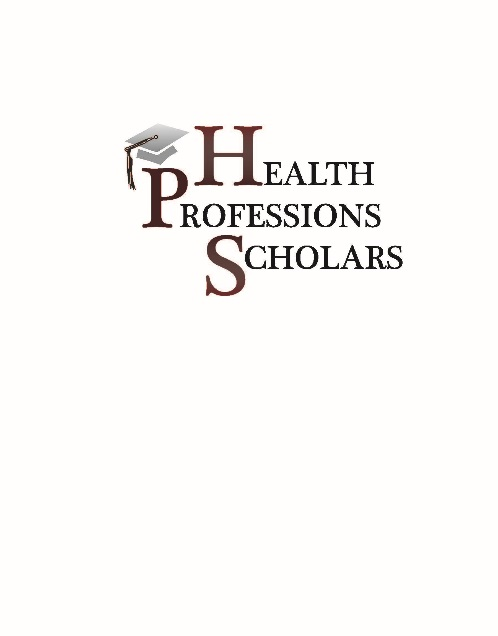 COMMUNITY SERVICE ACTIVITY LOGSTUDENT INFORMATION:Name: _____________________________________________________________________________________________________________________Email Address: _____________________________________________________________________________________________________________Phone Number: _____________________________________________________________________________________________________________Academic Year: _____________________________________________________________________________________________________________TOTAL NUMBER OF HOURS SPENT: _______________STUDENT SIGNATURE: ______________________________________________________             DATE: ________________Date (mm/dd/yy)Time InTime OutName of Volunteer Organization and short description of activities performedSupervisor NameSupervisor Email/PhoneHours